PROGRAM STUDI TEKNIK INFORMATIKASINGLE SIGN ON (SSO) DENGAN MENGGUNAKAN LIGHTWEIGHT DIRECTORY ACCESS PROTOCOL (LDAP)DIAN NOVERA09.142.197NSkripsi ini diajukan sebagai syarat memperoleh gelar Sarjana Komputerdi Universitas Bina Darma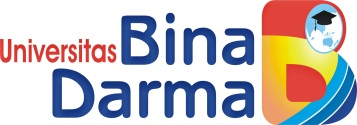 FAKULTAS ILMU KOMPUTERUNIVERSITAS BINA DARMA2013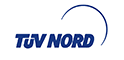 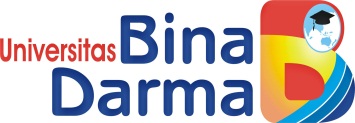 SINGLE SIGN ON (SSO) DENGAN MENGGUNAKAN LIGHTWEIGHT DIRECTORY ACCESS PROTOCOL (LDAP)DIAN NOVERA09.142.197NSkripsi ini diajukan sebagai syarat memperoleh gelar Sarjana Komputerdi Universitas Bina DarmaPROGRAM STUDI TEKNIK INFORMATIKAFAKULTAS ILMU KOMPUTERUNIVERSITAS BINA DARMA2013HALAMAN PENGESAHANSINGLE SIGN ON (SSO) DENGAN MENGGUNAKAN LIGHTWEIGHT DIRECTORY ACCESS PROTOCOL (LDAP)DIAN NOVERA09.142.197NTelah diterima sebagai salah satu syarat untuk memperoleh gelar Sarjana Komputer Pada Program Studi Teknik Informatika					  Disetujui  Oleh : 					  Palembang,        Januari 2013  Program Studi Teknik Informatika  Fakultas Ilmu Komputer  Universitas Bina Darma PalembangPembimbing I,			  Dekan,Yesi Novaria. K,  S.T., M.Kom.	 M. Izman Herdiansyah, S.T., M.M., Ph.DPembimbing II,Rusmala Santi, S.Kom. HALAMAN PERSETUJUANSkripsi berjudul “Single Sign On (SSO) Dengan Menggunakan Lightweight Directory Access Protocol (LDAP)” Oleh Dian Novera (09.142.197N)  telah dipertahankan didepan komisi penguji pada hari Kamis tanggal 31 Januari 2013.Komisi Penguji1. Yesi Novaria. Kunang, S.T., M.Kom. 	Ketua		 (………………..)2. Rusmala Santi, S.Kom.			Sekretaris 	 (………………..)3. Syahril Rizal, S.T., M.M., M.Kom.	Anggota	 (………………..)4. Irwansyah, M.M., M.Kom.			Anggota	 (………………..)Mengetahui,Program Studi Teknik InformatikaFakultas Ilmu KomputerUniversitas Bina Darma Ketua,Syahril Rizal, S.T., M.M., M.Kom.PERNYATAANSaya yang bertanda tangan dibawah ini menyatakan dengan sesungguhnya bahwa, seluruh data dan informasi yang disajikan dalam skripsi ini, kecuali yang disebutkan dengan jelas sumbernya adalah hasil investigasi saya sendiri dan belum pernah atau tidak sedang diajukan sebagai syarat untuk menyelesaikan skripsi.Palembang,        Januari 2013PenulisDian Novera09.142.197NMOTTO DAN PERSEMBAHANMOTTO :“Kalau hari ini kita menjadi penonton, bersabarlah menjadi pemain esok hari. ““ Tidak ada kata gagal, sebelum kita benar-benar memutuskan untuk berhenti mencoba ““ Jika kamu sudah mengerahkan segala upaya untuk mencapai sesuatu tetapi gagal, berdo’alah dan pasrahkan semuanya kepada ALLAH S.W.T niscaya pasti akan ada jalan terbaik yang diberikan “PERSEMBAHANKupersembahkan kepada :Kedua Orang Tua (Ibu & Ayah) ku tercinta yang selalu mendo’akan dan mengorbankan segalanya untuk keberhasilan ku.Saudara-saudara ku (Eko Exstrada, Ratih Indah Sari, Yoga Sanjaya)  yang senantiasa memberikan semangat dan bantuan.Yesi Novaria Kunang, S.T., M.Kom. , yang sangat banyak sekali membimbing dari awal sampai akhir.Teman – teman TI angkatan 2009, TI angkatan 2010 dan TI 2011 dan TI angkatan 2012.Almamater Universitas Bina DarmaABSTRAKUniversitas Bina Darma Palembang telah memiliki banyak sistem-sistem yang berkualitas yang digunakan dalam proses pembelajaran dan akademik seperti elearning dan mail zimbra. Fasilitas ini telah dimanfaatkan oleh mahasiswa dan dosen sebagai sarana dalam meningkatkan kualitas dari kegiatan belajar- mengajar, namun sistem-sistem yang telah berjalan sekarang ini belum terintegrasi. Oleh sebab itu user harus melakukan login dimasing-masing sistem tersebut dan user dituntut harus mengingat banyaknya password dan username dari masing-masing sistem. Oleh karenanya diperlukan sistem Single Sign On (SSO). Sistem ini dapat mempermudah pengguna di Universitas Bina Darma Palembang dalam melakukan akses ke berbagai sistem yang berjalan hanya dengan hanya mengingat satu password dan username saja. Sistem Single Sign On (SSO) ini akan menggunakan Lightweight Directory Access Protocol (LDAP) sebagai direktori yang akan mempermudah untuk membangun sistem ini. Dari permasalahan yang ada, maka di dapat topik yang dapat diangkat menjadi bahasan dengan judul “Single Sign On (SSO) dengan Menggunakan Lightweight Directory Access Protocol (LDAP) Studi Kasus di Universitas Bina Darma”.Kata kunci: Integrasi, Single Sign On (SSO), Lightweight Directory Access Protocol (LDAP).KATA PENGANTAR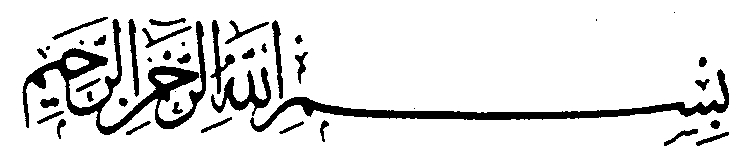 Assalamua’laikum Warohmatullah Hiwabarakatuh...Segala puji dan syukur penulis panjatkan kepada Allah S.W.T, karena berkat rahmat dan ridho-Nya penulis dapat menyeselesaikan skripsi yang berjudul “Single Sign On (SSO) Dengan Menggunakan Lightweight Directory Protocol (LDAP)”.Adapun maksud dari penulisan skripsi ini adalah untuk memenuhi salah satu syarat untuk memperoleh gelar Sarjana Komputer pada Universitas Bina Darma Palembang. Dalam menyelesaikan skripsi ini telah banyak menerima saran dan bimbingan dari berbagai pihak, oleh sebab itu pada kesempatan ini penulis tidak lupa mengucapkan terima kasih kepada pihak yang telah membantu sehingga terselesaikan skripsi ini khususnya kepada :   	  1.	Prof. Ir. H. Bochari Rahman, M.Sc. , selaku Rektor Universitas Bina Darma Palembang.2.  	M. Izman Herdiansyah, S.T., M.M., Ph.D. , selaku Dekan Fakultas Ilmu Komputer 3.  	Syahril Rizal, S.T., M.M., M.Kom., selaku Ketua Program Studi Teknik Informatika. 4.   	Yesi Novaria Kunang, S.T., M.Kom. , selaku Pembimbing I yang banyak memberikan bimbingan dan arahan penulisan skripsi ini.5.	Rusmala Santi, S.Kom. , selaku Pembimbing II yang telah memberikan bimbingan penulisan skripsi ini.6. 	Orang Tua, Saudara-saudaraku, yang memberikan support dalam penyelesaian skripsi ini. 8.	Bapak/Ibu Dosen beserta staff Universitas Bina Darma.7.	Seluruh teman dan sahabat-sahabatku  yang selalu memberikan dorongan dan masukan serta bantuan baik moril maupun materil yang tak ternilai harganya. Khususnya Tamsir Ariyadi atas pinjaman buku-buku dan berbagi pengetahuannya, terima kasih atas semuanya.Penulis menyadari sepenuhnya bahwa dalam penulisan skripsi ini masih banyak terdapat kekurangannya, oleh sebab itu penulis sangat mengharapkan sumbangan pemikiran dari pembaca yang bersifat membangun, guna menyempurnakan penulisan skripsi ini ini, harapan penulis semoga skripsi ini bermanfaat bagi kita. Semoga Allah SWT melimpahkan semua rahmat dan karunia-Nya kepada kita semua.Wassalamua’laikum Warohmatullah Hiwabarakatuh...Palembang,  Januari  2013       		            PenulisDAFTAR ISIHALAMAN HALAMAN JUDUL 	iiHALAMAN PENGESAHAN 	iiiHALAMAN PERSETUJUAN 	ivPERNYATAAN	vHALAMAN MOTTO DAN PERSEMBAHAN	viABSTRACT………………………………………………………………….	viiABSTRAK 	viiiKATA PENGANTAR 	ixDAFTAR ISI 	xiDAFTAR GAMBAR	xivDAFTAR TABEL	xviBAB I. PENDAHULUAN	11.1. Latar Belakang 	1                                                                                                1.2. Perumusan Masalah 	3                                                                                   1.3. Batasan Masalah 	3     1.4. Tujuan dan Manfaat Penelitian 	4 1.4.1. Tujuan Penelitian 	41.4.2. Manfaat Penelitian 	4                                    1.5. Metodelogi Penelitian	5       1.5.1 Metode Penelitian	5       1.5.2 Metode Pengumpulan Data	51.6. Sistematika Pembahasan…………………………………………………	6BAB II. TINJAUAN PUSTAKA	82.1. Single Sign On (SSO)	82.2. Lightweight Directory Access Protocol (LDAP)	92.3. Remote Access Dial In User (RADIUS)	122.4. FreeRADIUS	132.5. Zimbra Collaboration Suites (ZCS)	132.6. Moodle	15      2.6.1. Pengertian	15      2.6.2. Kelebihan Learning Management System (LMS) Moodle	152.7. System Flowchart	16        2.7.1. Flowchart	16        2.7.2. System Flowchart	16                  2.7.2.1. Pedoman-Pedoman Dalam Membuat Flowchart	16                  2.7.2.2. Simbol-Simbol Flowchart	17BAB III. TINJAUAN OBJEK	193.1. Sejarah UPT-SIM Universitas Bina Darma	193.2. Visi Dan Misi UPT-SIM Universitas Bina Darma	20       3.2.1. Visi UPT-SIM Universitas Bina Darma	20       3.2.2. Misi UPT-SIM Universitas Bina Darma	20       3.2.3. Tujuan UPT-SIM Universitas Bina Darma……………………….	213.3. Struktur Organisasi UPT-SIM Universitas Bina Darma………………	213.4. Job Description UPT-SIM Universitas Bina Darma	223.4. Sistem Yang Sedang Berjalan Di UPT-SIM	24       3.4.1. Daftar Server Yang Berjalan Di UPT-SIM                  Universitas Bina Darma	27       3.4.2 Spesifikasi Alat Yang Digunakan di UPT-SIM                 Universitas Bina Darma…………………………………………...	30BAB IV. ANALISIS DAN PERANCANGAN	334.1. Action Planning	33       4.1.1. Rancangan Sistem Yang Menggunakan Single Sign On (SSO)	33       4.1.2. Spesifikasi Sistem	34                 4.1.2.1. Spesifikasi RADIUS……………………………………..	34                 4.1.2.2. Spesifikasi Email……………………………………..	35                 4.1.2.3. Spesifikasi Moodle……………………………………..	35       4.1.3. Rancangan Prototype Diagram Alir Sistem……………………….364.2. Action Taking	37       4.2.1. Proses Instalasi…………………………………………………….	37                 4.2.1.1. Instalasi Server Zimbra Mail……………………………..	37                 4.2.1.2. Instalasi RADIUS Server Hotspot (Captive Portal)……	38                 4.2.1.2. Instalasi Moodle…………………………………………..	39       4.2.2. Proses Konfigurasi	40                 5.1.2.1. Konfigurasi Zimbra Mail…………………………………	40                 5.1.2.2. Konfigurasi LDAP di Moodle….......................................	43                 5.1.2.3. Konfigurasi LDAP di RADIUS Server Hotspot……….	47BAB V. HASIL DAN PEMBAHASAN	535.2. Evaluating………………………………………………………………..	53       5.2.1. Ujicoba Login…………………………………………………….	53                 5.2.1.1. Zimbra Mail……………………………………………..	53                 5.2.1.2. Moodle……………………………………………………	55                 5.2.1.3. Radius Server Hotspot…………………………………...	57                 5.2.1.4. Ganti Password…………………………………………	585.3. Learning……………………………………………………………….	59       5.3.1. Sebelum Dan Sesudah Implementasi Sistem……………………...	60       5.3.2. Kelebihan Sistem…………………………………………………	61       5.3.3. Data Log………………………………………………………….	61       5.3.4. Penggunaan Sistem………………………………………………	62BAB VI. SIMPULAN DAN SARAN	646.1. Simpulan………………………………………………………………….646.2. Saran……………………………………………………………………..	65DAFTAR PUSTAKA LAMPIRAN                    DAFTAR GAMBAR									   HALAMANGambar 2.1   Konsep Direktori		10Gambar 3.1   Struktur Organisasi UPT-SIM Universitas Bina Darma	     21Gambar 3.2   Skema jaringan UPT-SIM Universitas Bina Darma	     25Gambar 3.3   Diagram Alir sistem saat ini di UPT-SIM Universitas Bina Darma	     26Gambar 4.1   Sistem Single Sign On (SSO)…………………………………		33Gambar 4.2 Rancangan Prototype Diagram Alir Sistem dengan Menggunakan Single Sign On (SSO)…………………………………………………………	36Gambar 4.3 Login Zimbra Admin…………………………………………….	41Gambar 4.4 Membuat Akun User Baru………………………………………	42Gambar 4.5  Login Akun User yang Dibuat………………………………….	42Gambar 4.6 Login Berhasil…………………………………………………....	43Gambar 4.7 Halaman Login Moodle……………………………………………	44Gambar 4.8 Plugins Authentication……………………………………………	44Gambar 4.9 Manage Authentication.................................................................	45Gambar 4.10 Setting Parameter LDAP………………………………………... 	45Gambar 4.11 Login Moodle dengan Akun User dan Password Zimbra Mail User……………………………………………………………………...	46Gambar 4.12 Login Berhasil………………………………………………….. 	47Gambar 4.13 Login sebagai Root .....................................................................	48Gambar 4.14 Setting Module LDAP .................................................................	49Gambar 4.15 Setting LDAP Freeradius ...........................................................	49Gambar 4.16 Setting Parameter Client .............................................................	50Gambar 4.17 Cek Freeradius Running ............................................................	50Gambar 4.18  Login dengan Akun User dan Password Zimbra Mail ……….	51Gambar 4.19  Login Berhasil di Klien..............................................................	51Gambar 4. 20 Login Berhasil di RADIUS Server………………………………	52Gambar 5.1 Akun User Sudah Active ………………………………………	54Gambar 5.2 Halaman Login Zimbra ………………………………………..	54Gambar 5.3  Login Zimbra Gagal …………………………………………..	55Gambar 5.4 Halaman Login Moodle ……………………………………….	56Gambar 5.5 Login Moodle Gagal …………………………………………..	56Gambar 5.6 Halaman Login Hotspot………………………………………..	57Gambar 5.7 Gagal Login Hotspot…………………………………………...	57Gambar 5.8 Fasilitas Change Password di Zimbra mail……………………	58Gambar 5.9 User Mengganti Password……………………………………...	58Gambar 5.10 User Berhasil Ganti Password………………………………….	59Gambar 5.11 Data Log………………………………………………………...	61Gambar 5.12 Diagram Pie hasil kuesioner pertanyaan pertama………………	62Gambar 5.13 Diagram Pie hasil kuesioner pertanyaan kedua………………….	63DAFTAR TABEL									   HALAMANTabel 2.1  Simbol-simbol Flowchart Sistem	.	17Tabel 3.1  Daftar Server di Universitas Bina Darma………………………	.	27Tabel 3.2  Spesifikasi Alat yang Digunakan di Universitas Bina Darma……...	30Tabel 4.1  Spesifikasi RADIUS………………………………………………..	34 Tabel 4.2 Spesifikasi Email…………………………………………………….	35 Tabel 4.3 Spesifikasi Moodle ………………………………………………….	35Tabel 5.1 Perbandingan Sebelum dan Sesudah Implementasi Sistem…………	60